« Diplôme National d’Œnologue 2ème année »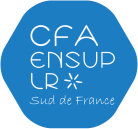 
Calendrier prévisionnel de l'alternance 2022-2023« Diplôme National d’Œnologue 2ème année »
Calendrier prévisionnel de l'alternance 2022-2023« Diplôme National d’Œnologue 2ème année »
Calendrier prévisionnel de l'alternance 2022-2023« Diplôme National d’Œnologue 2ème année »
Calendrier prévisionnel de l'alternance 2022-2023« Diplôme National d’Œnologue 2ème année »
Calendrier prévisionnel de l'alternance 2022-2023« Diplôme National d’Œnologue 2ème année »
Calendrier prévisionnel de l'alternance 2022-2023« Diplôme National d’Œnologue 2ème année »
Calendrier prévisionnel de l'alternance 2022-2023« Diplôme National d’Œnologue 2ème année »
Calendrier prévisionnel de l'alternance 2022-2023« Diplôme National d’Œnologue 2ème année »
Calendrier prévisionnel de l'alternance 2022-2023« Diplôme National d’Œnologue 2ème année »
Calendrier prévisionnel de l'alternance 2022-2023« Diplôme National d’Œnologue 2ème année »
Calendrier prévisionnel de l'alternance 2022-2023« Diplôme National d’Œnologue 2ème année »
Calendrier prévisionnel de l'alternance 2022-2023« Diplôme National d’Œnologue 2ème année »
Calendrier prévisionnel de l'alternance 2022-2023« Diplôme National d’Œnologue 2ème année »
Calendrier prévisionnel de l'alternance 2022-2023« Diplôme National d’Œnologue 2ème année »
Calendrier prévisionnel de l'alternance 2022-2023« Diplôme National d’Œnologue 2ème année »
Calendrier prévisionnel de l'alternance 2022-2023« Diplôme National d’Œnologue 2ème année »
Calendrier prévisionnel de l'alternance 2022-2023« Diplôme National d’Œnologue 2ème année »
Calendrier prévisionnel de l'alternance 2022-2023« Diplôme National d’Œnologue 2ème année »
Calendrier prévisionnel de l'alternance 2022-2023« Diplôme National d’Œnologue 2ème année »
Calendrier prévisionnel de l'alternance 2022-2023« Diplôme National d’Œnologue 2ème année »
Calendrier prévisionnel de l'alternance 2022-2023« Diplôme National d’Œnologue 2ème année »
Calendrier prévisionnel de l'alternance 2022-2023« Diplôme National d’Œnologue 2ème année »
Calendrier prévisionnel de l'alternance 2022-2023« Diplôme National d’Œnologue 2ème année »
Calendrier prévisionnel de l'alternance 2022-2023« Diplôme National d’Œnologue 2ème année »
Calendrier prévisionnel de l'alternance 2022-2023« Diplôme National d’Œnologue 2ème année »
Calendrier prévisionnel de l'alternance 2022-2023« Diplôme National d’Œnologue 2ème année »
Calendrier prévisionnel de l'alternance 2022-2023« Diplôme National d’Œnologue 2ème année »
Calendrier prévisionnel de l'alternance 2022-2023« Diplôme National d’Œnologue 2ème année »
Calendrier prévisionnel de l'alternance 2022-2023« Diplôme National d’Œnologue 2ème année »
Calendrier prévisionnel de l'alternance 2022-2023« Diplôme National d’Œnologue 2ème année »
Calendrier prévisionnel de l'alternance 2022-2023« Diplôme National d’Œnologue 2ème année »
Calendrier prévisionnel de l'alternance 2022-2023« Diplôme National d’Œnologue 2ème année »
Calendrier prévisionnel de l'alternance 2022-2023« Diplôme National d’Œnologue 2ème année »
Calendrier prévisionnel de l'alternance 2022-2023« Diplôme National d’Œnologue 2ème année »
Calendrier prévisionnel de l'alternance 2022-2023« Diplôme National d’Œnologue 2ème année »
Calendrier prévisionnel de l'alternance 2022-2023« Diplôme National d’Œnologue 2ème année »
Calendrier prévisionnel de l'alternance 2022-2023« Diplôme National d’Œnologue 2ème année »
Calendrier prévisionnel de l'alternance 2022-2023« Diplôme National d’Œnologue 2ème année »
Calendrier prévisionnel de l'alternance 2022-2023« Diplôme National d’Œnologue 2ème année »
Calendrier prévisionnel de l'alternance 2022-2023« Diplôme National d’Œnologue 2ème année »
Calendrier prévisionnel de l'alternance 2022-2023« Diplôme National d’Œnologue 2ème année »
Calendrier prévisionnel de l'alternance 2022-2023« Diplôme National d’Œnologue 2ème année »
Calendrier prévisionnel de l'alternance 2022-2023« Diplôme National d’Œnologue 2ème année »
Calendrier prévisionnel de l'alternance 2022-2023« Diplôme National d’Œnologue 2ème année »
Calendrier prévisionnel de l'alternance 2022-2023« Diplôme National d’Œnologue 2ème année »
Calendrier prévisionnel de l'alternance 2022-2023« Diplôme National d’Œnologue 2ème année »
Calendrier prévisionnel de l'alternance 2022-2023« Diplôme National d’Œnologue 2ème année »
Calendrier prévisionnel de l'alternance 2022-2023« Diplôme National d’Œnologue 2ème année »
Calendrier prévisionnel de l'alternance 2022-2023« Diplôme National d’Œnologue 2ème année »
Calendrier prévisionnel de l'alternance 2022-2023« Diplôme National d’Œnologue 2ème année »
Calendrier prévisionnel de l'alternance 2022-2023« Diplôme National d’Œnologue 2ème année »
Calendrier prévisionnel de l'alternance 2022-2023« Diplôme National d’Œnologue 2ème année »
Calendrier prévisionnel de l'alternance 2022-2023« Diplôme National d’Œnologue 2ème année »
Calendrier prévisionnel de l'alternance 2022-2023« Diplôme National d’Œnologue 2ème année »
Calendrier prévisionnel de l'alternance 2022-2023« Diplôme National d’Œnologue 2ème année »
Calendrier prévisionnel de l'alternance 2022-2023« Diplôme National d’Œnologue 2ème année »
Calendrier prévisionnel de l'alternance 2022-2023« Diplôme National d’Œnologue 2ème année »
Calendrier prévisionnel de l'alternance 2022-2023« Diplôme National d’Œnologue 2ème année »
Calendrier prévisionnel de l'alternance 2022-2023« Diplôme National d’Œnologue 2ème année »
Calendrier prévisionnel de l'alternance 2022-2023« Diplôme National d’Œnologue 2ème année »
Calendrier prévisionnel de l'alternance 2022-2023« Diplôme National d’Œnologue 2ème année »
Calendrier prévisionnel de l'alternance 2022-2023« Diplôme National d’Œnologue 2ème année »
Calendrier prévisionnel de l'alternance 2022-2023« Diplôme National d’Œnologue 2ème année »
Calendrier prévisionnel de l'alternance 2022-2023« Diplôme National d’Œnologue 2ème année »
Calendrier prévisionnel de l'alternance 2022-2023« Diplôme National d’Œnologue 2ème année »
Calendrier prévisionnel de l'alternance 2022-2023« Diplôme National d’Œnologue 2ème année »
Calendrier prévisionnel de l'alternance 2022-2023« Diplôme National d’Œnologue 2ème année »
Calendrier prévisionnel de l'alternance 2022-2023« Diplôme National d’Œnologue 2ème année »
Calendrier prévisionnel de l'alternance 2022-2023« Diplôme National d’Œnologue 2ème année »
Calendrier prévisionnel de l'alternance 2022-2023« Diplôme National d’Œnologue 2ème année »
Calendrier prévisionnel de l'alternance 2022-2023« Diplôme National d’Œnologue 2ème année »
Calendrier prévisionnel de l'alternance 2022-2023« Diplôme National d’Œnologue 2ème année »
Calendrier prévisionnel de l'alternance 2022-2023« Diplôme National d’Œnologue 2ème année »
Calendrier prévisionnel de l'alternance 2022-2023« Diplôme National d’Œnologue 2ème année »
Calendrier prévisionnel de l'alternance 2022-2023« Diplôme National d’Œnologue 2ème année »
Calendrier prévisionnel de l'alternance 2022-2023« Diplôme National d’Œnologue 2ème année »
Calendrier prévisionnel de l'alternance 2022-2023« Diplôme National d’Œnologue 2ème année »
Calendrier prévisionnel de l'alternance 2022-2023« Diplôme National d’Œnologue 2ème année »
Calendrier prévisionnel de l'alternance 2022-2023« Diplôme National d’Œnologue 2ème année »
Calendrier prévisionnel de l'alternance 2022-2023« Diplôme National d’Œnologue 2ème année »
Calendrier prévisionnel de l'alternance 2022-2023septembre 2022septembre 2022septembre 2022septembre 2022septembre 2022septembre 2022septembre 2022septembre 20221octobre 2022octobre 2022octobre 2022octobre 20222novembre 2022novembre 2022novembre 2022novembre 2022novembre 20223LMaMeJJJVVSaDLMaMeJVSaDLMaMeJVSaD1112234121 2345656788899101134567897891011121312131415151516161718101112131415161415161718192019202122222223232425171819202122232122232425262726272829292930302425262728293028293031Décembre 2022Décembre 2022Décembre 2022Décembre 2022Décembre 2022Décembre 2022Décembre 2022Décembre 20224janvier 2023janvier 2023janvier 2023janvier 20235février 2023février 2023février 2023février 20236LMaMeJJJVVSaDLMaMeJVSaDLMMeJVSaD 1 1 12 2 341 1234556788899101123456786789101112121314151515161617189101112131415131415161718191920212222222323242516171819202122202122232425262627282929293030312324252627282927283031 mars 2023mars 2023mars 2023mars 2023mars 2023mars 20237avril 2023avril 2023avril 2023avril 20238mai 2023mai 2023mai 20239LMaMeJJJVVSaDLMaMeJVSaDLMaMeJVSaD1 222334512 1234567678999101011123456789891011121314131415161616171718191011121314151615161718192021202122232323242425261718192021222322232425262728272829303030313124252627282930293031 juin 2023juin 2023juin 202310juillet 2023juillet 2023juillet 2023juillet 202311août 2023août 2023août 2023août 202312LMMeJJJVVSaDLMaMeJVSaDLMaMeJVSaD1112234121 234565678889910113456789789101112131213141515151616171810111213141516141516171819201920212222222323242517181920212223212223242526272627282929293030242526272829302829 3031 31septembre 2023septembre 2023septembre 2023septembre 2023septembre 2023septembre 2023septembre 2023septembre 202313LMaMeJJJVVSaD1123456777889101112131414141515161718192021212122222324252627282828292930Périodes en EntreprisePériodes en EntreprisePériodes en EntreprisePériodes en EntreprisePériodes en EntreprisePériodes en EntreprisePériodes en EntreprisePériodes en EntreprisePériodes en EntreprisePériodes en EntreprisePériodes en EntreprisePériodes en CentrePériodes en CentrePériodes en CentrePériodes en CentrePériodes en CentreExamens SoutenancesExamens SoutenancesExamens SoutenancesExamens SoutenancesExamens SoutenancesExamens SoutenancesExamens SoutenancesFériés Fériés Projet